To:	All Jurisdictional Non-Verizon Local Exchange Carriers 	And Approved Wireless Carriers 	Offering Lifeline 135 Service Re:	Non-Verizon Local Exchange Carriers’ Streamlined Annual 	Lifeline Tracking Reports 	Docket No. M-00051900In accordance with the Commission’s December 30, 2005 Final Order, Section 3015(f) Review Regarding the Lifeline Tracking Report, Accident Report and Service Outage Report, Docket No. M-00051900, the Commission approved a streamlined format for the annual Lifeline Tracking Report.  The attached streamlined report format can be used as a worksheet.You should file the Lifeline Tracking Report electronically at http://pucksi.state.pa.us:40700/.The annual Lifeline Tracking Report is due after the close of the report year, on or before June 30.You will be unable to access the database after June 30.   Carriers who do not offer Lifeline during the report year should submit a "no Lifeline service" letter by the due date.   If you need a user ID and password to access the electronic database, or have difficulty using the webpage, please contact the Bureau of Consumer Services at PAPUC-Telco@pa.gov.AttachmentNon-Verizon Local Exchange Carriers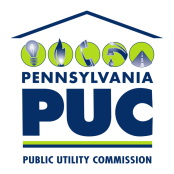 COMMONWEALTH OF PENNSYLVANIAPENNSYLVANIA PUBLIC UTILITY COMMISSIONP.O. BOX 3265, HARRISBURG, PA 17105-3265IN REPLY PLEASE REFER TO OUR FILECOMPANY NAME:                                                               Lifeline 135 Service Tracking Report – Report Year XXXXLifeline 135 Service Tracking Report – Report Year XXXXYear End Enrollment - Prior Report YearEnrollments - Report YearTotal Enrollments - Report YearDisconnections due to Nonpayment - Report YearDisconnections Other - Report YearTotal Disconnections - Report YearYear End Enrollments - Report Year Total Link Up Installations- Report Year Company Contact Name:Phone Number:Email   Address: 